ATIVIDADE 02ATIVIDADE 02COMPLETE O NOME DOS TOYS – BRINQUEDOS – COM AS LETRAS QUE ESTÃO FALTANDO.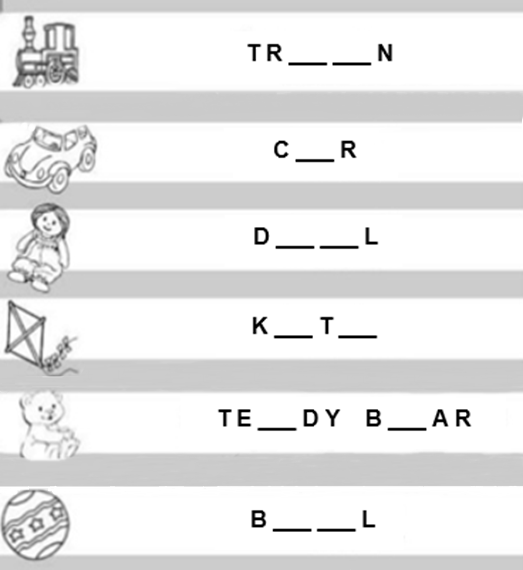 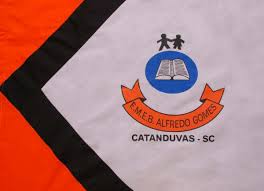 ESCOLA MUNICIPAL DE EDUCAÇÃO BÁSICA ALFREDO GOMES.DIRETORA: IVÂNIA NORA.ASSESSORA PEDAGÓGICA: SIMONE ANDRÉA CARL.ASSESSORA TÉCNICA ADM.: TANIA N. DE ÁVILA.PROFESSOR:GIOVANI CAVALHEIRO DISCIPLINA: Língua InglesaCATANDUVAS – SCANO 2020  - TURMA 2º ano